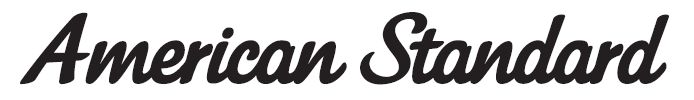 CODIE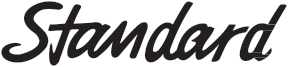 Exposed Shower Mixer without Handshower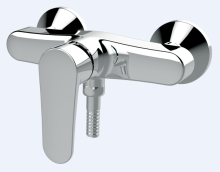 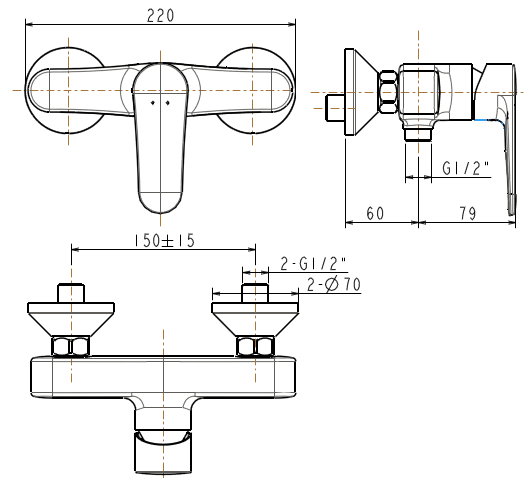 